PREDSEDA NÁRODNEJ RADY SLOVENSKEJ REPUBLIKYČíslo: PREDS-378/2018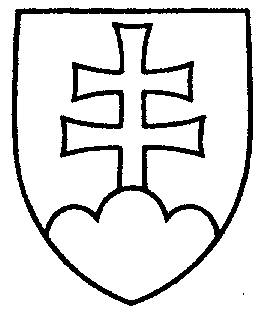                                       1101ROZHODNUTIEPREDSEDU NÁRODNEJ RADY SLOVENSKEJ REPUBLIKYz 2. júla 2018o uplatňovaní a zániku mandátu poslanca Národnej rady Slovenskej republiky        B e r i e m   n a   v e d o m i e, že1. vláda Slovenskej republiky odvolala z funkcie vedúceho Úradu vlády Slovenskej republiky Igora Federiča dňom 30. júna 2018. Po odvolaní z funkcie vedúceho Úradu vlády Slovenskej republiky si Igor Federič začal uplatňovať mandát poslanca Národnej rady Slovenskej republiky 1. júla 2018;2. podľa § 71 ods. 5  zákona č. 180/2014 Z. z. o podmienkach výkonu volebného práva a o zmene a doplnení niektorých zákonov Petrovi Náhlikovi, ktorý 23. marca 2016 nastúpil ako náhradník za stranu SMER - sociálna demokracia na neuplatňovaný mandát poslanca Národnej rady Slovenskej republiky Igora Federiča zanikol mandát poslanca Národnej rady Slovenskej republiky. 	Zánikom mandátu poslanca Národnej rady Slovenskej republiky Peter Náhlik zostáva náhradníkom za stranu SMER - sociálna demokracia na jej kandidátnej listine v pôvodnom poradí.v z. Béla   B u g á r   v. r.